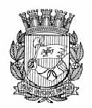 Publicado no D.O.C. São Paulo, 207 Ano 63.Quinta-feira 01 de Novembro de 2018SECRETARIAS. Pág, 03SECRETARIA MUNICIPAL DE DESENVOLVIMENTO ECONÔMICOGABINETE DA SECRETÁRIADESPACHO DA SECRETÁRIA6064.2017/0000658-0I - No exercício da competência que me foi conferida porLei, à vista dos elementos de convicção contidos no presente,especialmente a manifestação da Supervisão Geral de Qualificação,da Coordenadoria do Trabalho, da Coordenadoria deSegurança Alimentar e Nutricional, da Supervisão Geral deAdministração e Finanças e do parecer da Assessoria Jurídicadesta Pasta, com fundamento na Lei Municipal n.º 13.178/01,alterada pela Lei nº 13.689/2003 e regulamentado pelo DecretoMunicipal n.º 44.484/04 com nova redação pelo Decreto n.º44.661/2004, AUTORIZO a prorrogação do “Projeto de Combateao Desperdício de Alimentos”, que consiste nas boas práticasde manipulação de alimentos, aproveitamento integral dealimentos, estoque e logística, que será executado pela Coordenadoria de Segurança Alimentar e Nutricional, conforme Planode Trabalho, pelo período de 12 (doze) meses, contados a partirde 1º de novembro de 2018. O Projeto será realizado no âmbitodo Programa Operação Trabalho, sendo que o auxílio pecuniáriomensal perfaz o valor total estimado, desta prorrogação, deR$ 632.740,50 (Seiscentos e trinta e dois mil, setecentos equarenta reais e cinquenta centavos). II – Desta forma, face àsnormas em vigor, AUTORIZO a emissão da Nota de Empenho,que onerará a dotação orçamentária: 30.10.11.333.3019.8.088.33.90.48.00.00 de acordo com a disponibilidade financeirado exercício de 2018, e em obediência ao princípio da anualidade,o restante das despesas deverão onerar dotação própriado exercício financeiro vindouro, observadas as formalidadeslegais, as cautelas de estilo e as disposições contidas nas LeisComplementares n.º 101/00 e 131/2009-LRF.SERVIDORES. Pág, 30SECRETARIA MUNICIPAL DE DESENVOLVIMENTO ECONÔMICOGABINETE DA SECRETÁRIADEFIRO o pagamento do abono de permanência, previstono artigo 4º da Lei nº 13.973, de 12 de maio de 2005, nostermos do Decreto nº 46.860, de 27 de dezembro de 2005, paraa servidora abaixo relacionada:RF                        NOME                                             A PARTIR DE614.982.1/3         ANTONIA APARECIDA FERREIRA          27/10/2018APOSENTADORIADEFERIDA, do servidor abaixo:Nos termos do artigo 3º da Emenda Constitucional nº47/2005 - Aposentadoria voluntária por tempo de contribuiçãocom proventos integrais.R F 4 7 5 . 5 4 8 . 1 / 3 - PAU L O S E N A - P r o c e s s o6064.2018/0001852-0 - Título nº 012/SMDE/2018 - Agente deApoio Nível II, Padrão B10, Efetivo.Observação:1. O aposentado acima relacionado deverá comparecer, apartir do 3º dia útil após esta publicação, em sua Unidade deRecursos Humanos, para esclarecimentos referentes ao PIS/PASEP, com os seguintes documentos: RG, demonstrativo depagamento, cópia do DOC com a publicação da aposentadoria.FUNDAÇÃO PAULISTANA DE EDUCAÇÃO E TECNOLOGIAPROCESSO:8110.2018/0000692-6ASSUNTO: PAGAMENTO DE INDENIZAÇÃOI – No exercício da competência a mim conferida, no termosdo inciso I do art. 14 da Lei nº 16.115, de 9 de janeiro de2015 e Estatuto Social desta Fundação, aprovado pelo Decreton. 56.507/2014, AUTORIZO a emissão da nota de empenho,liquidação e pagamento nos valores de R$ R$ 5.607,88 (cincomil, seiscentos e sete reais e oitenta e oito centavos), onerandoa dotação 80.10.12.122.3024.2100.31909400.00 , em favor doSr. CELSO VARELLA, CPF n° 767.236.908-34 para fazer frente àsdespesas Indenizações e Restituições referente ao processo SEI8110.2018/0000692-6.EDITAIS. Pág, 53SECRETARIA MUNICIPAL DE DESENVOLVIMENTO ECONÔMICOGABINETE DA SECRETÁRIAATA COMUSAN-SPData 23/08/2018Horário - 09:00 - Local - Espaço Gourmet – M.M. Paulistano1. Pauta - Encaminhamentos institucionais2. Deliberação referente ao resultado da eleição para Presidência;3. Semana Mundial da Alimentação4. Criação de Grupo de Trabalho para a revisão do Regimento Interno5. Outros assuntosParticipantes        Presentes:1. José Oliveira Lins Filho, titular, Instituto Viva Rim;2. Isabel Cristina da Silva, titular, Samaritano São Francisco de Assis;3. Jéssica Franciele de Lima Morais, titular, ONG Banco de Alimentos Associação Civil;4. Sonia Maria Lins Freitas, titular, Ass. Comunitária NovaEsperança Jd. Guanhembu;5. Susana InesBasualdo, titular, Fórum Regional de Mulheresda Zona Oeste;6. Gabriel Zei Cartaxo Silva, titular, União Horta Comunitáriasde São Paulo;7. Vera Helena Lessa Vilela, titular, Sindicato dos Nutricionistasdo Estado de São Paulo;8. Sinohe Guerreiro Oliveira, titular, Serviço Nacional deAprendizagem do Coop no Estado de São Paulo;9. Milton Perez, titular, Associação Brasileira para Prevençãode Acidentes;10. Vânia Luzia Cabrera, titular, Associação Paulista deNutrição;11. Ana Maria Cervato Mancuso, titular, Grupo de PesquisasPromoção da Saúde, Segurança Alimentar e Nutricional;12. BettinaGerken Brasil, titular, Unip – Universidade Paulista;13. Elisabete Antolino, titular, Instituto Profissionalizante IPP;14. Cláudio Silvério de Carvalho, titular, Centro de Referênciae Estudos de Políticas Institucionais;15. AlcyrBarrbin Neto, titular, Secretaria dos Direitos Humanose Cidadania;16. Célia Maria Vairo, titular, Secretaria de Assistência eDesenvolvimento Social;17. Fernanda Sobral Capasso, titular, Secretaria Municipalde Educação;18. Ana Carolina Nunes Lafemina, titular, Fundação Paulistanade Educação, Tecnologia e Cultura;19. JabsCres Maia Santos, titular, Secretaria do GovernoMunicipal;20. Cyra Malta Olegário da Costa, titular, Secretaria Municipalde Prefeituras Regionais;21. Laís Ribeiro, titular, Secretaria da Cultura;;22. Lucia Nazaré Velloso Verginelli, titular, Secretaria Municipalde Trabalho e Empreendedorismo;23. Horastor dos Santos Neto, titular, Coord., de SegurançaAlimentar e Nutricional;24. João Batista Lamanna, suplente, Ass. Cultural Esportivae Recreativa Copa 70;25. Maria de Lourdes dos Anjos Pereira, suplente, Ass. UnidosComunitários do Jardim Papai Noel;26. Roseli Vitor da Silva, suplente, Creche Imaculado Coraçãode Maria do Jd Princesa;27. Maria Cristina Pereira da Silva Thomazinho, suplente,Fundação Abrrinq;28. Francisca Domingas dos Santos, suplente, ONG EquilíbrioUniversal;29. Elaine Carneiro dos Santos, suplente, Organização Sociale Comunitária YaYa Norte;30. Maria Angélica Correia de Oliveira, suplente, FórumSustentabilidade do Butantã;31. Monique Priscila Garrido, suplente, Secretaria Municipalde Pessoa Com Deficiência;32. Alessandro Mendonça Mazzoni, suplente, Sec. do Verdee Meio Ambiente;33. Amanda Gonçalves Pessuto Candido, suplente, Secretariado Governo;34. RadomirTomich, suplente, Secretaria Municipal de Saúde;35. Zoraide Amarante Itapura de Miranda, suplente, Secretariade Habitação;36. Tamara FurmanBurg, suplente, Secretaria Municipal deTrabalho e Empreendedorismo.Convidados:* Aline Cardoso, Secretária Municipal de Trabalho e EmpreendedorismoSecretária Executivo: Camila Alexandrino Rocha, SMTEDesenvolvimento da Pauta:A Secretária Aline iniciou os trabalhos informando queconvocou a reunião extraordinária devido a falta de presidênciadecorrente do empate na eleição para presidente ocorrida nodia 15 de agosto assim, passou ao primeiro ponto da pauta comos encaminhamentos institucionais. A Secretária começou falandosobre a existência de 11 vagas de suplentes que precisamser preenchidas e sugeriu que fosse formada uma Comissãoeleitoral para que seja lançado um novo edital de chamamentopara ocupar essas vagas. O pleno aprovou a sugestão porunanimidade. Em seguida iniciou-se a discussão falando sobrea necessidade de "preencher lacunas" no regimento internoe no decreto do COMUSAN, a fim de solucionar pendênciasdo processo eleitoral. A Secretária relatou a ocorrência dereuniões realizadas com conselheiros e com os candidatos,com vistas a construir uma solução de consenso, para esteimpasse.Nesse sentido, iniciou-se o debate sobre a criação,por meio de Decreto do prefeito Bruno Covas, do cargo de vicepresidente do Conselho que teria a legitimidade de tomada dedecisão na falta do Presidente e evitando assim a instabilidade.Foram feitas propostas que no decreto fique definido que quemelege presidente do COMUSAN são os(as) conselheiros(as) daSociedade Civil e que a minuta do decreto fosse passada paraconsulta e contribuições, antes de sua publicação. A SecretáriaAline argumentou que, neste momento, haveria urgência emestabilizar a situação do COMUSAN, legitimando o cargo device presidente, mas que, em outro momento, o COMUSAN teriaa possibilidade de encaminhar propostas de alteração do decreto,caso necessário. Ainda, a Secretária salientou que algunsaspectos relevantes podem ser inseridos no Regimento Internodo COMUSAN. Após a discussão a Secretária encaminhou paraaprovação do pleno a criação do cargo de vice-presidente queatenderá os mesmos critérios estabelecidos para o presidente,sendo também este ponto aprovado por unanimidade.Finalizando o primeiro ponto da pauta, Aline informou quea secretaria executiva do conselho será exercida neste biêniopor Camila Alexandrino, já que o Professor Vanderlei ficaráresponsável pelo acompanhamento de esferas internacionais deSAN (Pacto de Milão, ODSs e FAU) Passando para o segundo ponto da pauta, a Secretária falou da oportunidade de usar o empate como demonstração de força e legitimidade e não como fragmentação do Conselho propondo a Gestão a ser exercida de maneira conjunta pelos dois candidatos que empataram (Cláudio Silveiro de Carvalho eVera Helena Lessa Vilela) com a alternância entre os cargos depresidente e vice neste biênio, sendo no neste caso a presidênciada Comissão Executiva exercida pelo Vice. Esta decisão valepara esta gestão, devendo constar no novo Regimento Interno,os encaminhamentos para as próximas eleições. Com esteponto também aprovado por unanimidade pelo pleno. Antes deencerrar este tema, diante de manifestações de desagrado comrelação à condução dos trabalhos de eleição da presidência doCOMUSAN, foi recordado que os problemas ocorridos nessedia da foram registrados por meio de ofício, junto à Secretária,para as devidas providências. Em seguida os candidatos àpresidência fizeram o uso da palavra propondo ao pleno queno primeiro ano a presidência seja exercício pela Senhora Verae no segundo ano pelo Senhor Cláudio, sendo a proposta referendadapela plenária.Neste momento a presidente assumiu o comando da reunião,convidando as representantes da SMTE para apresentar aproposta para a Semana Mundial da Alimentação, que ocorreráentre os dias 16 e 20 de outubro. Após a apresentação ficoudecidido que o conselho criará uma Grupo de Trabalho paraauxiliar e acompanhar na condução da Semana.Por fim, os Conselheiros passaram a organizar as composiçõesdas seguintes comissões:GT Semana Municipal de Alimentação:1) CLAUDIO SILVÉRIO DE CARVALHO - CENTRO DE REFERÊNCIAE ESTUDOS DE POLÍTICAS INSTITUCIONAIS2) GABRIEL ZEI CARTAXO SILVA - UNIÃO HORTA COMUNITÁRIASDE SÃO PAULO3) HORASTOR DOS SANTOS NETO - SMTE/COORDENADORIADE SEGURANÇA ALIMENTAR4) LEILA TORO DE CARVALHO - CENTRO SOCIAL CAMINHANDOPARA O SABER5) RITA HELENA BUENO PINHEIRO - CONSELHO REGIONALDE NUTRICIONISTAS-CRN6) VANIA LUZIA CABRERA - ASSOCIAÇÃO PAULISTA DENUTRIÇÃO –APAN7) ALESSANDRO MENDONÇA MAZZONI - SEC. MUNIC. DOVERDE E MEIO AMBIENTE8) JESSICA FRANCIELE DE LIMA MORAIS - ONG BANCO DEALIMENTOS ASSOCIAÇÃO CIVIL9) MARIA ANGÉLICA CORREIA DE OLIVEIRA – FÓRUM DESUSTENTABILIDADE DO BUTANTÃ10) RADOMIR TOMICH - SECRETARIA MUNICIPAL DE SÁUDEGT Comissão eleitoral para eleição dos suplentesPara esta comissão, contrariando proposta de que fossefeito o contato com os candidatos inscritos do processo anteriorpara participarem de nova eleição, foi definido que será publicadonovo edital, aberto à participação de todas as organizaçõesda Sociedade Civil, que tenham vinculação com SAN.1) MARCIA CRISTINA PEREIRA DA SILVA - FUNDAÇÃOABRINQ PELOS DIREITOS DAS CRIANÇAS2) ANA CERVATO - GRUPO DE PESQUISAS PROMOÇÃO DASAÚDE , SEG. ALIMENT E NUTRIC.3) LEILA TORO DE CARVALHO - CENTRO SOCIAL CAMINHANDOPARA O SABER4) VERA HELENA LESSA VILLELA -SINDICATO DOS NUTRICIONISTASDO ESTADO DE SÃO PAULO5) VANIA LUZIA CABRERA - ASSOCIAÇÃO PAULISTA DENUTRIÇÃO –APAN6) SONIA MARIA LINS FREITAS - ASSOCIAÇÃO COMUNIT.NOVA ESPERANÇA JD GUANHEMBU7) HORASTOR DOS SANTOS NETO - SMTE/COORDENADORIADE SEGURANÇA ALIMENTAR8) ANA CAROLINA NUNES LAFEMINA - FUNDAÇÃO PAULISTANADE EDUCAÇÃO, TECNOLOGIA E CULTURA9) RADOMIR TOMICH - SECRETARIA MUNICIPAL DE SÁUDEGT Regimento Interno1) CLAUDIO SILVÉRIO DE CARVALHO - CENTRO DE REFERÊNCIAE ESTUDOS DE POLÍTICAS INSTITUCIONAIS2) ANA CERVATO - GRUPO DE PESQUISAS PROMOÇÃO DASAÚDE , SEG. ALIMENT E NUTRIÇÃO3) RITA HELENA BUENO PINHEIRO - CONSELHO REGIONALDE NUTRICIONISTAS-CRN4) SUSANA INES BASUALDO - FORUM REGIONAL DE MULHERESDA ZONA OESTE5) MARCIA CRISTINA PEREIRA DA SILVA - FUNDAÇÃOABRINQ PELOS DIREITOS DAS CRIANÇAS6) GILSON PEREIRA MENDES - GREMIO RECREATIVOESPOR.E CULT. REVOL. JD MACEDONIA7) MILTON PEREZ - ASSOCIAÇÃO BRASILEIRA PARA PREVENÇÃODE ACIDENTES-ABPA8) ANA CAROLINA NUNES LAFEMINA - FUNDAÇÃO PAULISTANADE EDUCAÇÃO, TECNOLOGIA E CULTURA9) TAMARA FURMAN BURG – SECRETARIA MUNICIPAL DETRABALHO E EMPREENDEDORISMOComissão Executiva:a) CLAUDIO SILVÉRIO DE CARVALHO - CENTRO DE REFERÊNCIAE ESTUDOS DE POLÍTICAS INSTITUCIONAISb) MARIA DE LOURDES DOS ANJOS PEREIRA - ASSOCIAÇÃOUNIDOS COMUNITÁRIOS DO JARDIM PAPAI NOELc) GABRIEL ZEI CARTAXO SILVA - UNIÃO HORTA COMUNITÁRIASDE SÃO PAULOd) RITA HELENA BUENO PINHEIRO - CONSELHO REGIONALDE NUTRICIONISTAS-CRNe) MARIA ANGÉLICA CORREIA DE OLIVEIRA – FÓRUM DESUSTENTABILIDADE DO BUTANTÃf) VANIA LUZIA CABRERA - ASSOCIAÇÃO PAULISTA DE NUTRIÇÃOg) CYRA OLEGÁRIO DA COSTA - SECRETARIA MUNICIPALDE PREFEITURAS REGIONAISh) HORASTOR DOS SANTOS NETO - SMTE/COORDENADORIADE SEGURANÇA ALIMENTARi) TAMARA FURMAN BURG – SECRETARIA MUNICIPAL DETRABALHO E EMPREENDEDORISMOCada Comissão definirá seu processo e agenda de trabalho,devendo apresentar breve relato de seus encaminhamentos napróxima reunião ordinária do pleno do COMUSAN.Solicitou-se à conselheira MARCIA CRISTINA PEREIRA DASILVA - FUNDAÇÃO ABRINQ PELOS DIREITOS DAS CRIANÇASque realizasse a leitura das comissões permanentes do COMUSAN,segundo regimento do mesmo, de forma que os conselheiroscomeçassem a entender a forma de organização.Ao finalizar os trabalhos, a próxima reunião ficou marcadapara o dia 20 de setembro, a ser confirmado local. Como nadamais houvesse a tratar, na qualidade de secretária executiva,redigi a presente ata que, lida e aprovada pelos membros daComissão, vai por mim assinada, juntamente com a assinaturada Presidente.Camila Alexandrino - RF 822.691-1, Secretária Executiva.Vera Helena Lessa Vilela – Presidente.FUNDAÇÃO PAULISTANA DE EDUCAÇÃO E TECNOLOGIAPROCESSO: 8110.2017/0000181-7ASSUNTO: Prorrogação do contrato de locação deum aparelho purificador de água instalado da sede daFundação Paulistana, com fornecimento de água nas temperaturasNatural e Gelada e capacidade para atenderuma demanda de até 50 pessoas na sede da FundaçãoPaulistana. Contrato n.º 19/FUNDAÇÃO PAULISTANA/2017.I – No uso das atribuições que me foram conferidas porlei e demais elementos do presente, em especial a manifestaçãoda Assessoria Técnico-Jurídica (PARECER FUNDATEC/AJ 012125205), com fulcro na Lei Federal 8.666/93, artigo 57,inciso II, e na Lei Municipal 13.278/2002, regulamentada peloDecreto Municipal 44.279/2003, AUTORIZO o aditamento aoTermo de Contrato 19/FUNDAÇÃO PAULISTANA/2017, celebradocom a sociedade empresária BRASFILTER INDUSTRIA E COMERCIOLTDA, inscrita no CNPJ/MF sob o n. 53.437.406/0001-00, celebrado em virtude de locação de um aparelho purificadorde água instalado da sede da Fundação Paulistana, com fornecimentode água nas temperaturas Natural e Gelada e capacidadepara atender uma demanda de até 50 pessoas na sededa Fundação Paulistana, para fazer constar a prorrogação davigência contratual por mais 12 (doze) meses, contados a partirde 01 de novembro de 2018, pelo valor global de R$ 481,20(quatrocentos e oitenta e um reais e vinte centavos), sendoR$ 479,40 (quatrocentos e setenta e nove reais e quarentacentavos) referente ao principal e R$ 1,80 (um real e oitentacentavos) referente à cobertura de valor com reajuste.II – Por consequência, AUTORIZO a emissão das competentesnotas de Empenho, totalizando o valor de R$ 79,90 (Setentae Nove Reais e Noventa Centavos) para o presente exercício,onerando a dotação 80.10.12.122.3024.2.100.3.3.90.39.00.00do orçamento vigente e para o próximo exercício, no valor deR$ 401,30 (quatrocentos e um reais e trinta centavos). Para oexercício seguinte, deverá ser onerada dotação própria.III – Ficam indicados como fiscais e respectivos suplentes:Giovana Costa de Figueiredo RF: 853850-6Ivie Macedo Sousa, Rg 44.288.733-4